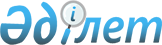 Сарқан ауданының 2015-2017 жылдарға арналған бюджеті туралы
					
			Күшін жойған
			
			
		
					Алматы облысы Сарқан аудандық мәслихатының 2014 жылғы 19 желтоқсандағы N 47-234 шешімі. Алматы облысының Әділет департаментінде 2014 жылы 26 желтоқсанда N 2976 болып тіркелді. Күші жойылды - Алматы облысы Сарқан аудандық мәслихатының 2016 жылғы 19 қаңтардағы № 64-333 шешімімен
      Ескерту. Күші жойылды - Алматы облысы Сарқан аудандық мәслихатының 19.01.2016 № 64-333 шешімімен.

      РҚАО ескертпесі.

      Құжаттың мәтінінде түпнұсқасының пунктуациясы мен орфографиясы сақталған.

      2008 жылғы 4 желтоқсандағы Қазақстан Республикасы Бюджет Кодексінің 9-бабының 2-тармағына, "Қазақстан Республикасындағы жергілікті мемлекеттік басқару және өзін-өзі басқару туралы" 2001 жылғы 23 қаңтардағы Қазақстан Республикасы Заңының 6-бабы 1-тармағының 1) тармақшасына сәйкес, Сарқан аудандық мәслихаты ШЕШІМ ҚАБЫЛДАДЫ:

      1. 2015-2017 жылдарға арналған аудандық бюджеті тиісінше 1, 2, 3 -қосымшаларына сәйкес, соның ішінде 2015 жылға келесі көлемдерде бекітілсін:

      1. 2015 - 2017 жылдарға арналған аудандық бюджеті тиісінше 1, 2, 

      3-қосымшаларына сәйкес, соның ішінде 2015 жылға келесі көлемдерде бекітілсін:

      1) кірістер 5239434 мың теңге, cоның ішінде:

      салықтық түсімдер 262019 мың теңге;

      салықтық емес түсімдер 97111 мың теңге;

      негізгі капиталды сатудан түсетін түсімдер 37196 мың теңге;

      трансферттер түсімі 4843108 мың теңге, соның ішінде:

      ағымдағы нысаналы трансферттер 1066943 мың теңге;

      нысаналы даму трансферттер 1528339 мың теңге;

      субвенциялар 2247826 мың теңге;

      2) шығындар 5116774 мың теңге; 

      3) таза бюджеттік кредиттеу 28987 мың теңге, соның ішінде:

      бюджеттік кредиттер 38411 мың теңге;

      бюджеттік кредиттерді өтеу 9424 мың теңге; 

      4) қаржы активтерімен операциялар бойынша сальдо 188145 мың теңге;

      5) бюджет тапшылығы (профициті) (-) 94472 мың теңге;

      6) бюджет тапшылығын қаржыландыру (профицитін пайдалану) 94472 мың теңге.

      Ескерту. 1 тармақ жаңа редакцияда - Алматы облысы Сарқан аудандық мәслихатының 09.12.2015 № 61-303 (01.01.2015 бастап қолданысқа енгізіледі) шешімімен.

      2. Ауданның жергілікті атқарушы органының 2015 жылға арналған резерві 3098 мың теңге сомасында бекітілсін.

      3. 2015 жылға арналған аудандық бюджетті атқару процесінде секвестрлеуге жатпайтын аудандық бюджеттік бағдарламалардың тізбесі 4-қосымшаға сәйкес бекітілсін.

      3-1. 2015 жылға арналған аудандық бюджетте жергілікті өзін-өзі басқару органдарына 5-қосымшаға сәйкес, 37 мың теңге сомасында трансферттер көзделгені ескерілсін.

      Аудандық маңызы бар қала, ауылдық округтер әкімдері жергілікті өзін-өзі басқарудың қолма-қол ақшаны бақылау шотына түсетін бюджет қаражатының тиімді пайдаланылуын қамтамасыз етсін.

      Ескерту. Шешім 3-1-тармақпен толықтырылды - Алматы облысы Сарқан аудандық мәслихатының 06.11.2015 № 60-300 (01.01.2015 бастап қолданысқа енгізіледі) шешімімен.

      4. Осы шешімнің орындалуын бақылау "Мәслихаттың экономика саласы, қаржы, салық және бюджет, шағын және орта кәсіпкерлікті дамыту, аграрлық мәселелер экология жөніндегі" тұрақты комиссиясына жүктелсін.

      5. Осы шешім 2015 жылдың 1 қаңтардан бастап қолданысқа енгізіледі.  Сарқан ауданының 2015 жылға арналған бюджеті
      Ескерту. 1 қосымша жаңа редакцияда - Алматы облысы Сарқан аудандық мәслихатының 09.12.2015 № 61-303 (01.01.2015 бастап қолданысқа енгізіледі) шешімімен. Сарқан ауданының 2016 жылға арналған бюджеті Сарқан ауданының 2017 жылға арналған бюджеті 2015 жылға арналған аудандық бюджетті атқару процесінде секвестрлеуге жатпайтын аудандық бюджеттік бағдарламалардың тізбесі Жергілікті өзін-өзі басқару органдарына берілетін трансферттерді бөлу
					© 2012. Қазақстан Республикасы Әділет министрлігінің «Қазақстан Республикасының Заңнама және құқықтық ақпарат институты» ШЖҚ РМК
				
      Сарқан аудандық мәслихатының

      кезекті 47 сессисының төрағасы: 

Т. Догоманов

      Сарқан аудандық 

      мәслихатының хатшысы: 

Қ. Абдрахманов 
Сарқан аудандық мәслихатының 2014 жылғы 19 желтоқсандағы "Сарқан ауданының 2015-2017 жылдарға арналған бюджеті туралы" №47-234 шешімімен бекітілген 1 қосымша
Санаты
Санаты
Санаты
Санаты
Сомасы (мың теңге)
Сыныбы
Сыныбы
Сыныбы
Сомасы (мың теңге)
Ішкі сыныбы
Ішкі сыныбы
Сомасы (мың теңге)
Сомасы (мың теңге)
Атауы
Сомасы (мың теңге)
 

І. КІРІСТЕР
 5 240 056
1
Салықтық түсімдер
 262 019
01
Табыс салығы
 39 276
2
Жеке табыс салығы
 39 276
04
Меншiкке салынатын салықтар
 201 255
1
Мүлiкке салынатын салықтар
 153 834
3
Жер салығы
 6 180
4
Көлiк құралдарына салынатын салық
 37 023
5
Бірыңғай жер салығы
 4 218
01
05
Тауарларға, жұмыстарға және қызметтерге салынатын iшкi салықтар
18 639
01
05
2
Акциздер
 2 236
##
05
3
Табиғи және басқа да ресурстарды пайдаланғаны үшiн түсетiн түсiмдер
 4 757
01
05
4
Кәсiпкерлiк және кәсiби қызметтi жүргiзгенi үшiн алынатын алымдар
11 646
01
08
Заңдық мәнді іс-әрекеттерді жасағаны және (немесе) оған уәкілеттігі бар мемлекеттік органдар немесе лауазымды адамдар құжаттар бергені үшін алынатын міндетті төлемдер
 2 849
01
08
1
Мемлекеттік баж
 2 849
2
Салықтық емес түсiмдер
97 111
01
Мемлекеттік меншіктен түсетін кірістер
 2 059
01
5
Мемлекет меншігіндегі мүлікті жалға беруден түсетін кірістер
 2 059
02
06
02

Өзге де салықтық емес түсiмдер
95 052
02
06
1
Өзге де салықтық емес түсiмдер
95 052
3
Негізгі капиталды сатудан түсетін түсімдер
37 196
03
03
Жердi және материалдық емес активтердi сату
37 196
03
03
1
Жерді сату 
37 196
4
Трансферттердің түсімдері
4 843 730
04
02
Мемлекеттiк басқарудың жоғары тұрған органдарынан түсетiн трансферттер
4 843 730
04
02
2
Облыстық бюджеттен түсетiн трансферттер
4 843 730
Функционалдық топ
Функционалдық топ
Функционалдық топ
Функционалдық топ
Функционалдық топ
Сомасы

(мың теңге)
Кіші функция
Кіші функция
Кіші функция
Кіші функция
Сомасы

(мың теңге)
Бюджеттік бағдарламалардың әкімшісі
Бюджеттік бағдарламалардың әкімшісі
Бюджеттік бағдарламалардың әкімшісі
Сомасы

(мың теңге)
Бағдарлама
Бағдарлама
Сомасы

(мың теңге)
Атауы
Сомасы

(мың теңге)
ІІ. Шығындар
 5 117 396 
01
Жалпы сипаттағы мемлекеттiк қызметтер 
 299 957
1
Мемлекеттiк басқарудың жалпы функцияларын орындайтын өкiлдi, атқарушы және басқа органдар
 273 314 

 
01
1
112
Аудан (облыстық маңызы бар қала) мәслихатының аппараты
 12 784 

 
01
1
112
001
Аудан (облыстық маңызы бар қала) мәслихатының қызметін қамтамасыз ету жөніндегі қызметтер
 12 784 

 
01
1
122
Аудан (облыстық маңызы бар қала) әкімінің аппараты
 73 863
01
1
122
001
Аудан (облыстық маңызы бар қала) әкімінің қызметін қамтамасыз ету жөніндегі қызметтер
 71 563 

 
003
Мемлекеттік органның күрделі шығыстары
 2 300 
01
1
123
Қаладағы аудан, аудандық маңызы бар қала, кент, ауыл, ауылдық округ әкімінің аппараты
 186 667 

 
01
1
123
001
Қаладағы аудан, аудандық маңызы бар қала, кент, ауыл, ауылдық округ әкімінің қызметін қамтамасыз ету жөніндегі қызметтер
 183 695 

 
022
Мемлекеттік органның күрделі шығыстары
 1 147 
107
Жергілікті атқарушы органның шұғыл шығындарға арналған резервінің есебінен іс-шаралар өткізу
 1 825
01
2
Қаржылық қызмет
 14 056 
01
2
452
Ауданны (облыстық маңызы бар қаланың)қаржы бөлімі
 14 056 
01
2
452
001
Бюджетін орындау және ауданның (облыстық маңызы бар қаланың) коммуналдық меншігін басқару саласындағы мемлекеттік саясатты іске асыру жөніндегі қызметтер 
 13 232
01
2
452
003
Салық салу мақсатында мүлікті бағалауды жүргізу
 626 
018
Мемлекеттік органның күрделі шығыстары
 198 
01
5
Жоспарлау және статистикалық қызмет
 12 587
01
5
453
Ауданның (облыстық маңызы бар қаланың) экономика және бюджеттік жоспарлау бөлімі
 12 587 
01
5
453
001
Экономикалық саясатты, мемлекеттік жоспарлау жүйесін қалыптастыру және дамыту саласындағы мемлекеттік саясатты іске асыру жөніндегі қызметтер
 12 287 

 
004
Мемлекеттік органның күрделі шығыстары
 300 
02
Қорғаныс
 2 603 
02
1
Әскери мұқтаждар
 2 047 
02
1
122
Аудан (облыстық маңызы бар қала) әкімінің аппараты
 2 047 
02
1
122
005
Жалпыға бірдей әскери міндетті атқару шеңберіндегі іс-шаралар
 2 047 
02
2
Төтенше жағдайларжөнiндегi жұмыстардыұйымдастыру 
 556 
02
2
122
Аудан (облыстық маңызы бар қала) әкімінің аппараты
 556 
02
2
122
007
Аудандық (қалалық) ауқымдағы дала өрттерінің, сондай-ақ мемлекеттік өртке қарсы қызмет органдары құрылмаған елдi мекендерде өрттердің алдын алу және оларды сөндіру жөніндегі іс-шаралар
 556 
03
Қоғамдық тәртіп, қауіпсіздік, құқықтық, сот, қылмыстық-атқару қызметі
 700 
03
9
Қоғамдық тәртіп және қауіпсіздік саласындағы өзге де қызметтер
 700 
03
1
485
Ауданның (облыстық маңызы бар қаланың) жолаушылар көлігі және автомобиль жолдары бөлімі
 700 
03
1
458
021
Елдi мекендерде жол қозғалысы қауiпсiздiгін қамтамасыз ету
 700 
04
Бiлiм беру
 2 491 538 
04
1
Мектепке дейiнгi тәрбие және оқыту
 175 072 
04
1
464
Ауданның (облыстық маңызы бар қаланың) білім бөлімі
 175 072 
04
1
464
009
Мектепке дейінгі тәрбие мен оқыту ұйымдарының қызметін қамтамасыз ету
 87 691 
040
Мектепке дейінгі білім беру ұйымдарында мемлекеттік білім беру тапсырысын іске асыруға
 87 381 
04
2
Бастауыш, негізгі орта және жалпы орта білім беру
 1 986 601 
04
2
464
Ауданның (облыстық маңызы бар қаланың) білім бөлімі
 

 1 939 553 
04
2
464
003
Жалпы білім беру
 1 906 108 
04
2
464
006
Балаларға қосымша білім беру 
 33 445 
465
Ауданның (облыстық маңызы бар қаланың) дене шынықтыру және спорт бөлімі
 47 048 
017
Балалар мен жасөспірімдерге спорт бойынша қосымша білім беру
 47 048 
04
9
Бiлiм беру саласындағы өзге де қызметтер
 329 865 
04
9
464
Ауданның (облыстық маңызы бар қаланың) білім бөлімі
 

 322 036 
04
9
464
001
 Жергілікті деңгейде білім беру саласындағы мемлекеттік саясатты іске асыру жөніндегі қызметтер
 10 496 
04
9
464
004
Ауданның (облыстық маңызы бар қаланың) мемлекеттік білім беру мекемелерінде білім беру жүйесін ақпараттандыру
 12 000 
04
9
464
005
Ауданның (облыстық маңызы бар қаланың) мемлекеттік білім беру мекемелер үшін оқулықтар мен оқу-әдiстемелiк кешендерді сатып алу және жеткізу

 
 52 662 
04
9
464
007
Аудандық (қалалық) ауқымдағы мектеп олимпиадаларын және мектептен тыс іс-шараларды өткiзу
 1 804 
04
9
464
012
Мемлекеттік органның күрделі шығыстары
 200 
015
Жетім баланы (жетім балаларды) және ата-аналарының қамқорынсыз қалған баланы (балаларды) күтіп-ұстауға қамқоршыларға (қорғаншыларға) ай сайынғы ақшалай қаражат төлемі
 14 386 
04
9
464
067
Ведомстволық бағыныстағы мемлекеттік мекемелерінің және ұйымдарының күрделі шығыстары

 
 230 488 
04
9
467
Ауданның (облыстық маңызы бар қаланың) құрылыс бөлімі
 7 829 
04
9
467
037
Білім беру объектілерін салу және реконструкциялау
 7 829 
06
Әлеуметтiк көмек және әлеуметтiк қамсыздандыру
 198 492 
06
2
Әлеуметтiк көмек
 171 715 
06
2
451
Ауданның (облыстық маңызы бар қаланың) жұмыспен қамту және әлеуметтік бағдарламалар бөлімі

 
 171 715 
06
2
451
002
Жұмыспен қамту бағдарламасы
 40 546 
06
2
451
004
Ауылдық жерлерде тұратын денсаулық сақтау, білім беру, әлеуметтік қамтамасыз ету, мәдениет, спорт және ветеринар мамандарына отын сатып алуға Қазақстан Республикасының заңнамасына сәйкес әлеуметтік көмек көрсету
 10 693 
06
2
451
005
Мемлекеттік атаулы әлеуметтік көмек 
 5 637 
06
2
451
006
Тұрғын үйге көмек көрсету
 31 130 
06
2
451
007
Жергілікті өкілетті органдардың шешімі бойынша мұқтаж азаматтардың жекелеген топтарына әлеуметтік көмек
 18 735 
06
2
451
010
Үйден тәрбиеленіп оқытылатын мүгедек балаларды материалдық қамтамасыз ету
 2 145 
06
2
451
014
Мұқтаж азаматтарға үйде әлеуметтiк көмек көрсету
 22 097 
06
2
451
016
18 жасқа дейінгі балаларға мемлекеттік жәрдемақылар
 9 159 
06
2
451
017
Мүгедектерді оңалту жеке бағдарламасына сәйкес, мұқтаж мүгедектерді міндетті гигиеналық құралдармен және ымдау тілі мамандарының қызмет көрсетуін, жеке көмекшілермен қамтамасыз ету 
 11 274 
052
Ұлы Отан соғысындағы Жеңістің жетпіс жылдығына арналған іс-шараларды өткізу

 
 20 299 
06
9
Әлеуметтiк көмек және әлеуметтiк қамтамасыз ету салаларындағы өзге де қызметтер
 26 777 
06
9
451
Ауданның (облыстық маңызы бар қаланың) жұмыспен қамту және әлеуметтік бағдарламалар бөлімі

 
 26 777 
06
9
451
001
Жергілікті деңгейде халық үшін әлеуметтік бағдарламаларды жұмыспен қамтуды қамтамасыз етуді іске асыру саласындағы мемлекеттік саясатты іске асыру жөніндегі қызметтер 

 
 21 562 
06
9
451
011
Жәрдемақыларды және басқа да әлеуметтік төлемдерді есептеу, төлеу мен жеткізу бойынша қызметтерге ақы төлеу

 
 1 756 
021
Мемлекеттік органның күрделі шығыстары 
 185 
050
Мүгедектердің құқықтарын қамтамасыз ету және өмір сүру сапасын жақсарту жөніндегі іс-шаралар жоспарын іске асыру
 3 274 
07
Тұрғын үй-коммуналдық шаруашылық
 

 1 703 346 
07
1
Тұрғын үй шаруашылығы
 

 60 493 
07
1
467
Ауданның (облыстық маңызы бар қаланың) құрылыс бөлімі
 13 313 

 
004
Инженерлік-коммуникациялық инфрақұрылымды жобалау, дамыту және (немесе) жайластыру
 

 13 313 
487
Ауданның (облыстық маңызы бар қаланың) тұрғын үй-коммуналдық шаруашылық және тұрғын үй инспекция бөлімі
 47 180 
479
001
Тұрғын үй-коммуналдық шаруашылық және тұрғын үй қоры саласында жергілікті деңгейде мемлекеттік саясатты іске асыру бойынша қызметтер
 7 620 
003
Мемлекеттік органның күрделі шығыстары
 200 
005
Мемлекеттік тұрғын үй қорын сақтауды ұйымдастыру
 39 360
07
2
Коммуналдық шаруашылық
 1 568 238 
07
2
487
Ауданның (облыстық маңызы бар қаланың) тұрғын үй-коммуналдық шаруашылық және тұрғын үй инспекция бөлімі
 1 568 238 
015
Шағын қалаларды үздіксіз жылумен жабдықтауды қамтамасыз ету
 65 257
07
2
458
016
Сумен жабдықтау және су бұру жүйесінің жұмыс істеуі
 100 452 
026
Ауданның (облыстық маңызы бар қаланың) коммуналдық меншігіндегі жылу жүйелерін қолдануды ұйымдастыру
 25 438
07
2
458
028
Коммуналдық шаруашылықты дамыту
 207 028 
07
2
458
029
Сумен жабдықтау және су бұру жүйелерін дамыту
 1 170 063 
07
3
Елді-мекендерді абаттандыру
 74 615 
07
3
123
Қаладағы аудан, аудандық маңызы бар қала, кент, ауыл, ауылдық округ әкімінің аппараты
 31 875 
07
3
123
008
Елді мекендердегі көшелерді жарықтандыру
 11 837 
07
3
123
009
Елді мекендердің санитариясын қамтамасыз ету
 3 769 
07
3
123
011
Елді мекендерді абаттандыру мен көгалдандыру
 16 269 
07
3
487
Ауданның (облыстық маңызы бар қаланың) тұрғын үй-коммуналдық шаруашылық және тұрғын үй инспекциясы бөлімі
 42 740 
030
Елдi мекендердi абаттандыру және көгалдандыру
 42 740 
08
Мәдениет, спорт, туризм және ақпараттық кеңістiк
 102 971 
08
1
Мәдениет саласындағы қызмет
 47 557 
08
1
455
Ауданның (облыстық маңызы бар қаланың) мәдениет және тілдерді дамыту бөлімі
 47 557 
08
1
455
003
Мәдени-демалыс жұмысын қолдау
 47 557 
08
2
 

Спорт
 11 083 
08
2
465
Ауданның (облыстық маңызы бар қаланың) дене шынықтыру және спорт бөлімі
 11 083 
001
Жергілікті деңгейде дене шынықтыру және спорт саласындағы мемлекеттік саясатты іске асыру жөніндегі қызметтер
 4 758 
004
Мемлекеттік органның күрделі шығыстары
 200 
08
2
465
006
Аудандық (облыстық маңызы бар қалалық) деңгейде спорттық жарыстар өткiзу

 
 878 
08
2
465
007
Әртүрлi спорт түрлерi бойынша аудан (облыстық маңызы бар қала) құрама командаларының мүшелерiн дайындау және олардың облыстық спорт жарыстарына қатысуы
 3 653 
032
Ведомстволық бағыныстағы мемлекеттік мекемелерінің және ұйымдарының күрделі шығыстары
 1 594 
06
3
Ақпараттық кеңiстiк
 25 682 
08
3
455
Ауданның (облыстық маңызы бар қаланың) мәдениет және тілдерді дамыту бөлімі
 23 982 
08
3
455
006
Аудандық (қалалық) кiтапханалардың жұмыс iстеуi
 21 012 
08
3
455
007
Мемлекеттік тілді және Қазақстан халықтарының басқа да тілдерін дамыту
 2 970 
456

 
Ауданның (облыстық маңызы бар қаланың) ішкі саясат бөлімі
 1 700
002
Газеттер мен журналдар арқылы мемлекеттік ақпараттық саясат жүргізу жөніндегі қызметтер
 1 700
08
9
Мәдениет, спорт, туризм және ақпараттық кеңiстiктi ұйымдастыру жөнiндегi өзге де қызметтер

 
 18 649 
08
9
455
Ауданның (облыстық маңызы бар қаланың) мәдениет және тілдерді дамыту бөлімі
 4 784 
08
9
455
001
Жергілікті деңгейде тілдерді және мәдениетті дамыту саласындағы мемлекеттік саясатты іске асыру жөніндегі қызметтер

 
 4 584 
08
9
010
Мемлекеттік органның күрделі шығыстары
 200 
08
9
456
Ауданның (облыстық маңызы бар қаланың) ішкі саясат бөлімі
 13 865

 
08
9
001
Жергілікті деңгейде ақпарат, мемлекеттілікті нығайту және азаматтардың әлеуметтік сенімділігін қалыптастыру саласында мемлекеттік саясатты іске асыру жөніндегі қызметтер
 13 665 
08
9
006
Мемлекеттік органның күрделі шығыстары
 200 
10
Ауыл, су, орман, балық шаруашылығы, ерекше қорғалатын табиғи аумақтар, қоршаған ортаны және жануарлар дүниесін қорғау, жер қатынастары
 132 707 
10
1
Ауыл шаруашылығы
 55 932 
10
1
453
Ауданның (облыстық маңызы бар қаланың) экономика және бюджеттік жоспарлау бөлімі
 7 335 
10
1
453
099
Мамандардың әлеуметтік көмек көрсетуі жөніндегі шараларды іске асыру
 7 335 
10
1
462
Ауданның (облыстық маңызы бар қаланың) ауыл шаруашылығы бөлімі
 12 998 
10
1
462
001
Жергілікті деңгейде ауыл шаруашылығы саласындағы мемлекеттік саясатты іске асыру жөніндегі қызметтер
 12 648 
10
1
462
006
Мемлекеттік органның күрделі шығыстары
 350 
10
1
473
Ауданның (облыстық маңызы бар қаланың) ветеринария бөлімі
 35 599 
10
1
473
001
Жергілікті деңгейде ветеринария саласындағы мемлекеттік саясатты іске асыру жөніндегі қызметтер
 7 383 
003
Мемлекеттік органның күрделі шығыстары
 500 
10
1
473
006
Ауру жануарларды санитарлық союды ұйымдастыру
 1 730 
10
1
473
007
Қаңғыбас иттер мен мысықтарды аулауды және жоюды ұйымдастыру
 1 500 
10
1
473
008
Алып қойылатын және жойылатын ауру жануарлардың, жануарлардан алынатын өнімдер мен шикізаттың құнын иелеріне өтеу
 17 000 
009
Жануарлардың энзоотиялық аурулары бойынша ветеринариялық іс-шараларды жүргізу
 1 800 
010
Ауыл шаруашылығы жануарларын сәйкестендіру жөніндегі іс-шараларды өткізу

 
 5 686 
10
6
Жер қатынастары
 7 573 
10
6
463
Ауданның (облыстық маңызы бар қаланың) жер қатынастары бөлімі
 7 573 
10
6
463
001
Аудан (облыстық маңызы бар қала) аумағында жер қатынастарын реттеу саласындағы мемлекеттік саясатты іске асыру жөніндегі қызметтер

 
 7 373 
10
6
463
007
Мемлекеттік органның күрделі шығыстары
 200 
10
9
Ауыл, су, орман, балық шаруашылығы, қоршаған ортаны қорғау және жер қатынастары саласындағы басқа да қызметтер
 69 202 
10
9
473
Ауданның (облыстық маңызы бар қаланың) ветеринария бөлімі

 
 69 202 
10
9
473
011
Эпизоотияға қарсы іс-шаралар жүргізу
 69 202 
11
Өнеркәсіп, сәулет, қала құрылысы және құрылыс қызметі
 13 696 
11
2
Сәулет, қала құрылысы және құрылыс қызметі
 13 696 
11
2
467
Ауданның (облыстық маңызы бар қаланың) құрылыс бөлімі
 7 265 
11
2
467
001
Жергілікті деңгейде құрылыс саласындағы мемлекеттік саясатты іске асыру жөніндегі қызметтер
 7 065 
11
2
467
017
Мемлекеттік органның күрделі шығыстары
 200 
11
2
468
Ауданның (облыстық маңызы бар қаланың) сәулет және қала құрылысы бөлімі
 6 431 
11
2
468
001
Жергілікті деңгейде сәулет және қала құрылысы саласындағы мемлекеттік саясатты іске асыру жөніндегі қызметтер
 6 231 
11
2
468
004
Мемлекеттік органның күрделі шығыстары 
 200 
12
Көлiк және коммуникация
 132 962 
12
1
Автомобиль көлiгi
 126 081 
123
Қаладағы аудан, аудандық маңызы бар қала, кент, ауыл, ауылдық округ әкімінің аппараты
 5 570 
013
Аудандық маңызы бар қалаларда, кенттерде, ауылдарда , ауылдық округтерде автомобиль жолдарының жұмыс істеуін қамтамасыз ету
 5 570 
12
1
485
Ауданның (облыстық маңызы бар қаланың) жолаушылар көлігі және автомобиль жолдары бөлімі
 121 111 
12
1
458
023
Автомобиль жолдарының жұмыс істеуін қамтамасыз ету
 88 111 
045
Аудандық маңызы бар автомобиль жолдарын және елді-мекендердің көшелерін күрделі және орташа жөндеу
 33 000
9
Көлiк және коммуникациялар саласындағы өзге де қызметтер
 6 281
485
Ауданның (облыстық маңызы бар қаланың) жолаушылар көлігі және автомобиль жолдары бөлімі
 6 281 
001
Жергілікті деңгейде жолаушылар көлігі және автомобиль жолдары саласындағы мемлекеттік саясатты іске асыру жөніндегі қызметтер
 5 081 
003
Мемлекеттік органның күрделі шығыстары
 200 
106
Әлеуметтік, табиғи және техногендік сипаттағы төтенше жағдайларды жою үшін жергілікті атқарушы органның төтенше резерві есебінен іс-шаралар өткізу
 1 000
13
Басқалар
 28 812 
13
3
Кәсiпкерлiк қызметтi қолдау және бәсекелестікті қорғау
 4 933 
13
3
469
Ауданның (облыстық маңызы бар қаланың) кәсіпкерлік бөлімі
 4 933 
13
3
469
001
Жергілікті деңгейде кәсіпкерлік дамыту саласындағы мемлекеттік саясатты іске асыру жөніндегі қызметтер
 4 733 
13
3
469
004
Мемлекеттік органның күрделі шығыстары
 200 
13
9
Басқалар
 23 879 
452
Ауданның (облыстық маңызы бар қаланың) қаржы бөлімі
 273 
452
012
Ауданның (облыстық маңызы бар қаланың) жергілікті атқарушы органының резерві 
 273 
464
Ауданның (облыстық маңызы бар қаланың) білім бөлімі
 23 606
041
"Өңірлерді дамыту" бағдарламасы шеңберінде өңірлерді экономикалық дамытуға жәрдемдесу бойынша шараларды іске асыр
 23 606
14
Борышқа қызмет көрсету
 14
1
Борышқа қызмет көрсету
 14 
452
Ауданның (облыстық маңызы бар қаланың) қаржы бөлімі
 14
013
Жергілікті атқарушы органдардың облыстық бюджеттен қарыздар бойынша сыйақылар мен өзге де төлемдерді төлеу бойынша борышына қызмет көрсету
 14
15
Трансферттер
 9 598 
15
1
Трансферттер
 9 598 
452
Ауданның (облыстық маңызы бар қаланың) қаржы бөлімі
 9 561 
452
006
Нысаналы пайдаланылмаған (толық пайдаланылмаған) трансферттерді қайтару
 9 561 
051
Жергілікті өзін-өзі басқару органдарына берілетін трансферттер
 37
ІІІ. Таза бюджеттік кредит беру
 28 987 
Бюджеттік кредиттер
 38 411 
10
Ауыл, су, орман, балық шаруашылығы, ерекше қорғалатын табиғи аумақтар, қоршаған ортаны және жануарлар дүниесін қорғау, жер қатынастары
 38 411 
10
1
Ауыл шаруашылығы
 38 411 
10
1
453
Ауданның (облыстық маңызы бар қаланың) экономика және бюджеттік жоспарлау бөлімі
 38 411 
10
1
453
006
Мамандарды әлеуметтік қолдау шараларын іске асыру үшін бюджеттік кредиттер
 38 411 
Санаты
Санаты
Санаты
Санаты
Санаты
 Cомасы 

 (мың теңге)
Сыныбы
Сыныбы
Сыныбы
Сыныбы
 Cомасы 

 (мың теңге)
Ішкі сыныбы
Ішкі сыныбы
Ішкі сыныбы
 Cомасы 

 (мың теңге)
Атауы
 Cомасы 

 (мың теңге)
Бюджеттік кредиттерді өтеу
9424
5
Бюджеттік кредиттерді өтеу
9424
01
Бюджеттік кредиттерді өтеу
9424
1
Мемлекеттік бюджеттен берілген бюджеттік кредиттерді өтеу
9424
Функционалдық топ

 
Функционалдық топ

 
Функционалдық топ

 
Функционалдық топ

 
Функционалдық топ

 
Сомасы

(мың теңге)
Кіші функция
Кіші функция
Кіші функция
Кіші функция
Сомасы

(мың теңге)
Бюджеттік бағдарламалардың әкімшісі
Бюджеттік бағдарламалардың әкімшісі
Бюджеттік бағдарламалардың әкімшісі
Сомасы

(мың теңге)
Бағдарлама
Бағдарлама
Сомасы

(мың теңге)
Атауы
Сомасы

(мың теңге)
ІV. Қаржы активтерімен операциялар бойынша сальдо
188 145
13

 
Басқалар
188 145
9

 
Басқалар
188 145
456

 
Ауданның (облыстық маңызы бар қаланың) ішкі саясат бөлімі
 4 000
065

 
Заңды тұлғалардың жарғылық капиталын қалыптастыру немесе ұлғайту
 4 000
487

 
Ауданның (облыстық маңызы бар қаланың) тұрғын үй-коммуналдық шаруашылық және тұрғын үй инспекциясы бөлімі
184 145
065

 
Заңды тұлғалардың жарғылық капиталын қалыптастыру немесе ұлғайту
184 145
Санаты
Санаты
Санаты
Санаты
Санаты
Cомасы 

(мың теңге)
Сыныбы
Сыныбы
Сыныбы
Сыныбы
Cомасы 

(мың теңге)
Ішкі сыныбы
Ішкі сыныбы
Ішкі сыныбы
Cомасы 

(мың теңге)
Атауы
Cомасы 

(мың теңге)
V. Бюджет тапшылығы (профициті)
 -94472
VI. Бюджет тапшылығын қаржыландыру (профицитін пайдалану)
94472
7
Қарыздар түсімі 
38411
01
Мемлекеттік ішкі қарыздар
38411
2 
Қарыз алу келісімшарттары
38411
Бюджет қаражаты қалдықтарының қозғалысы
65485
Функционалдық топ

 
Функционалдық топ

 
Функционалдық топ

 
Функционалдық топ

 
Функционалдық топ

 
Сомасы

(мың теңге)
Функционалдық кіші топ
Функционалдық кіші топ
Функционалдық кіші топ
Функционалдық кіші топ
Сомасы

(мың теңге)
Бюджеттік бағдарламалардың әкімшісі
Бюджеттік бағдарламалардың әкімшісі
Бюджеттік бағдарламалардың әкімшісі
Сомасы

(мың теңге)
Бюджеттік бағдарлама
Бюджеттік бағдарлама
Сомасы

(мың теңге)
Атауы
Сомасы

(мың теңге)
Қарыздарды өтеу
9424
16
Қарыздарды өтеу
9424
16
1
Қарыздарды өтеу
9424
16
1
452
Ауданның (облыстық маңызы бар қаланың) қаржы бөлімі
9424
16
1
452
008
Жергілікті атқарушы органның жоғары тұрған бюджет алдындағы борышын өтеу
9424Сарқан аудандық мәслихатының 2014 жылғы 19 желтоқсандағы "Сарқан ауданының 2015-2017 жылдарға арналған бюджеті туралы" №47-234 шешімімен бекітілген 2 қосымша
Санаты
Санаты
Санаты
Санаты
Сомасы (мың теңге) 
Сынып
Сынып
Сынып
Сомасы (мың теңге) 
Iшкi сынып
Iшкi сынып
Сомасы (мың теңге) 
Атауы
Сомасы (мың теңге) 
I. Кірістер
3502921
1
Салықтық түсімдер
91578
01
Табыс салығы
18475
2
Жеке табыс салығы
18475
01
04
Меншiкке салынатын салықтар
59541
01
04
1
Мүлiкке салынатын салықтар
1207
01
04
3
Жер салығы
3633
01
04
4
Көлiк құралдарына салынатын салық
54701
01
05
Тауарларға, жұмыстарға және қызметтерге салынатын iшкi салықтар
9743
01
05
2
Акциздер
2236
01
05
3
Табиғи және басқа да ресурстарды пайдаланғаны үшiн түсетiн түсiмдер
1490
01
05
3
Жер учаскелерін пайдаланғаны үшін төлем
01
05
4
Кәсiпкерлiк және кәсiби қызметтi жүргiзгенi үшiн алынатын алымдар
6017
01
08
Заңдық мәнді іс-әрекеттерді жасағаны және (немесе) оған уәкілеттігі бар мемлекеттік органдар немесе лауазымды адамдар құжаттар бергені үшін алынатын міндетті төлемдер
3819
01
08
1
Мемлекеттік баж
3819
2
Салықтық емес түсiмдер
137034
01
Мемлекеттік меншіктен түсетін кірістер
838
01
5
Мемлекет меншігіндегі мүлікті жалға беруден түсетін кірістер
838
02
06
Өзге де салықтық емес түсiмдер
136196
02
06
1
Өзге де салықтық емес түсiмдер
136196
3
Негізгі капиталды сатудан түсетін түсімдер
6417
03
03
Жердi және материалдық емес активтердi сату
6417
03
03
1
Жерді сату 
6417
4
Трансферттердің түсімдері
3267892
04
02
Мемлекеттiк басқарудың жоғары тұрған органдарынан түсетiн трансферттер
3267892
04
02
2
Облыстық бюджеттен түсетiн трансферттер
3267892
Функционалдық топ
Функционалдық топ
Функционалдық топ
Функционалдық топ
Функционалдық топ
Сомасы (мың теңге)
Кіші функция
Кіші функция
Кіші функция
Кіші функция
Сомасы (мың теңге)
Бюджеттік бағдарламалардың әкімшісі
Бюджеттік бағдарламалардың әкімшісі
Бюджеттік бағдарламалардың әкімшісі
Сомасы (мың теңге)
 Бағдарлама
 Бағдарлама
Сомасы (мың теңге)
Атауы
Сомасы (мың теңге)
ІІ. Шығындар
3502921
01
Жалпы сипаттағы мемлекеттiк қызметтер 
293046
1
Мемлекеттiк басқарудың жалпы функцияларын орындайтын өкiлдi, атқарушы және басқа органдар
266532
01
1
112
Аудан (облыстық маңызы бар қала) мәслихатының аппараты
12971
01
1
112
001
Аудан (облыстық маңызы бар қала) мәслихатының қызметін қамтамасыз ету жөніндегі қызметтер
12971
01
1
122
Аудан (облыстық маңызы бар қала) әкімінің аппараты
74852
01
1
122
001
Аудан (облыстық маңызы бар қала) әкімінің қызметін қамтамасыз ету жөніндегі қызметтер
73062
01
1
122
003
Мемлекеттік органның күрделі шығыстары
1790
01
1
123
Қаладағы аудан, аудандық маңызы бар қала, кент, ауыл, ауылдық округ әкімінің аппараты
178709
01
1
123
001
Қаладағы аудан, аудандық маңызы бар қала, кент, ауыл, ауылдық округ әкімінің қызметін қамтамасыз ету жөніндегі қызметтер
178709
01
2
Қаржылық қызмет
14051
01
2
452
Ауданның (облыстық маңызы бар қаланың) қаржы бөлімі
14051
01
2
452
001
Бюджетін орындау және ауданның (облыстық маңызы бар қаланың) коммуналдық меншігін басқару саласындағы мемлекеттік саясатты іске асыру жөніндегі қызметтер 
12698
01
2
452
003
Салық салу мақсатында мүлікті бағалауды жүргізу
670
01
2
452
010
Жекешелендіру, коммуналдық меншікті басқару, жекешелендіруден кейінгі қызмет және осыған байланысты дауларды реттеу 
683
01
5
Жоспарлау және статистикалық қызмет
12463
01
5
453
Ауданның (облыстық маңызы бар қаланың) экономика және бюджеттік жоспарлау бөлімі
12463
01
5
453
001
Экономикалық саясатты, мемлекеттік жоспарлау жүйесін қалыптастыру және дамыту саласындағы мемлекеттік саясатты іске асыру жөніндегі қызметтер
12463
02
Қорғаныс
2786
02
1
Әскери мұқтаждар
2191
02
1
122
Аудан (облыстық маңызы бар қала) әкімінің аппараты
2191
02
1
122
005
Жалпыға бірдей әскери міндетті атқару шеңберіндегі іс-шаралар
2191
02
2
Төтенше жағдайлар жөнiндегi жұмыстарды ұйымдастыру
595
02
2
122
Аудан (облыстық маңызы бар қала) әкімінің аппараты
595
02
2
122
007
Аудандық (қалалық) ауқымдағы дала өрттерінің, сондай-ақ мемлекеттік өртке қарсы қызмет органдары құрылмаған елдi мекендерде өрттердің алдын алу және оларды сөндіру жөніндегі іс-шаралар
595
03
Қоғамдық тәртіп, қауіпсіздік, құқықтық, сот, қылмыстық-атқару қызметі
1188
03
9
Қоғамдық тәртіп және қауіпсіздік саласындағы өзге де қызметтер
1188
03
1
485
Ауданның (облыстық маңызы бар қаланың) жолаушылар көлігі және автомобиль жолдары бөлімі
1188
03
1
458
021
Елдi мекендерде жол қозғалысы қауiпсiздiгін қамтамасыз ету
1188
04
Бiлiм беру
2273402
04
1
Мектепке дейiнгi тәрбие және оқыту
188629
04
1
464
Ауданның (облыстық маңызы бар қаланың) білім бөлімі
188629
04
1
464
009
Мектепке дейінгі тәрбие мен оқыту ұйымдарының қызметін қамтамасыз ету
89060
040
Мектепке дейінгі білім беру ұйымдарында мемлекеттік білім беру тапсырысын іске асыруға
99569
04
2
Бастауыш, негізгі орта және жалпы орта білім беру
2009148
04
2
464
Ауданның (облыстық маңызы бар қаланың) білім бөлімі
2009148
04
2
464
003
Жалпы білім беру
1975317
04
2
464
006
Балаларға қосымша білім беру 
33831
04
9
Бiлiм беру саласындағы өзге де қызметтер
75625
04
9
464
Ауданның (облыстық маңызы бар қаланың) білім бөлімі
75625
04
9
464
001
 Жергілікті деңгейде білім беру саласындағы мемлекеттік саясатты іске асыру жөніндегі қызметтер
10601
04
9
464
005
Ауданның (облыстық маңызы бар қаланың) мемлекеттік білім беру мекемелер үшін оқулықтар мен оқу-әдiстемелiк кешендерді сатып алу және жеткізу
51023
04
9
464
007
Аудандық (қалалық) ауқымдағы мектеп олимпиадаларын және мектептен тыс іс-шараларды өткiзу
1804
012
Мемлекеттік органның күрделі шығыстары
3210
022
Жетім баланы (жетім балаларды) және ата-анасының қамқорлығынсыз қалған баланы (балаларды) асырап алғаны үшін Қазақстан азаматтарына біржолғы ақша қаражатын төлеуге арналған төлемдер
687
04
9
464
067
Ведомстволық бағыныстағы мемлекеттік мекемелерінің және ұйымдарының күрделі шығыстары
8300
06
Әлеуметтiк көмек және әлеуметтiк қамсыздандыру
213809
06
2
Әлеуметтiк көмек
189231
06
2
451
Ауданның (облыстық маңызы бар қаланың) жұмыспен қамту және әлеуметтік бағдарламалар бөлімі
189231
06
2
451
002
Жұмыспен қамту бағдарламасы
52316
06
2
451
004
Ауылдық жерлерде тұратын денсаулық сақтау, білім беру, әлеуметтік қамтамасыз ету, мәдениет, спорт және ветеринар мамандарына отын сатып алуға Қазақстан Республикасының заңнамасына сәйкес әлеуметтік көмек көрсету
11398
06
2
451
005
Мемлекеттік атаулы әлеуметтік көмек 
7380
06
2
451
006
Тұрғын үйге көмек көрсету
30411
06
2
451
007
Жергілікті өкілетті органдардың шешімі бойынша мұқтаж азаматтардың жекелеген топтарына әлеуметтік көмек
32069
06
2
451
010
Үйден тәрбиеленіп оқытылатын мүгедек балаларды материалдық қамтамасыз ету
1903
06
2
451
014
Мұқтаж азаматтарға үйде әлеуметтiк көмек көрсету
37300
06
2
451
016
18 жасқа дейінгі балаларға мемлекеттік жәрдемақылар
10732
06
2
451
017
Мүгедектерді оңалту жеке бағдарламасына сәйкес, мұқтаж мүгедектерді міндетті гигиеналық құралдармен және ымдау тілі мамандарының қызмет көрсетуін, жеке көмекшілермен қамтамасыз ету 
5722
06
9
Әлеуметтiк көмек және әлеуметтiк қамтамасыз ету салаларындағы өзге де қызметтер
24578
06
9
451
Ауданның (облыстық маңызы бар қаланың) жұмыспен қамту және әлеуметтік бағдарламалар бөлімі
24578
06
9
451
001
Жергілікті деңгейде халық үшін әлеуметтік бағдарламаларды жұмыспен қамтуды қамтамасыз етуді іске асыру саласындағы мемлекеттік саясатты іске асыру жөніндегі қызметтер 
19718
06
9
451
011
Жәрдемақыларды және басқа да әлеуметтік төлемдерді есептеу, төлеу мен жеткізу бойынша қызметтерге ақы төлеу
1586
050
Мүгедектердің құқықтарын қамтамасыз ету және өмір сүру сапасын жақсарту жөніндегі іс-шаралар жоспарын іске асыру
3274
07
Тұрғын үй-коммуналдық шаруашылық
353868
07
1
Тұрғын үй шаруашылығы
77347
07
1
467
Ауданның (облыстық маңызы бар қаланың) құрылыс бөлімі
70581
07
1
467
003
Коммуналдық тұрғын үй қорының тұрғын үйін жобалау және (немесе) салу, реконструкциялау
56358
004
Инженерлік-коммуникациялық инфрақұрылымды жобалау, дамыту және (немесе) жайластыру
14223
485
Ауданның (облыстық маңызы бар қаланың) жолаушылар көлігі және автомобиль жолдары бөлімі
487
Ауданның (облыстық маңызы бар қаланың) тұрғын үй-коммуналдық шаруашылық және тұрғын үй инспекция бөлімі
6766
479
001
Тұрғын үй-коммуналдық шаруашылық және тұрғын үй қоры саласында жергілікті деңгейде мемлекеттік саясатты іске асыру бойынша қызметтер
6766
07
2
Коммуналдық шаруашылық
276521
07
2
487
Ауданның (облыстық маңызы бар қаланың) тұрғын үй-коммуналдық шаруашылық және тұрғын үй инспекция бөлімі
276521
07
2
458
016
Сумен жабдықтау және су бұру жүйесінің жұмыс істеуі
76521
07
2
458
029
Сумен жабдықтау және су бұру жүйелерін дамыту
200000
08
Мәдениет, спорт, туризм және ақпараттық кеңістiк
89478
08
1
Мәдениет саласындағы қызмет
36311
08
1
455
Ауданның (облыстық маңызы бар қаланың) мәдениет және тілдерді дамыту бөлімі
36311
08
1
455
003
Мәдени-демалыс жұмысын қолдау
36311
08
2
Спорт
9656
08
2
465
Ауданның (облыстық маңызы бар қаланың) дене шынықтыру және спорт бөлімі
9656
001
Жергілікті деңгейде дене шынықтыру және спорт саласындағы мемлекеттік саясатты іске асыру жөніндегі қызметтер
5125
08
2
465
006
Аудандық (облыстық маңызы бар қалалық) деңгейде спорттық жарыстар өткiзу
878
08
2
465
007
Әртүрлi спорт түрлерi бойынша аудан (облыстық маңызы бар қала) құрама командаларының мүшелерiн дайындау және олардың облыстық спорт жарыстарына қатысуы
3653
06
3
Ақпараттық кеңiстiк
25362
08
3
455
Ауданның (облыстық маңызы бар қаланың) мәдениет және тілдерді дамыту бөлімі
25362
08
3
455
006
Аудандық (қалалық) кiтапханалардың жұмыс iстеуi
23898
08
3
455
007
Мемлекеттік тілді және Қазақстан халықтарының басқа да тілдерін дамыту
1464
08
9
Мәдениет, спорт, туризм және ақпараттық кеңiстiктi ұйымдастыру жөнiндегi өзге де қызметтер
18149
08
9
455
Ауданның (облыстық маңызы бар қаланың) мәдениет және тілдерді дамыту бөлімі
4608
08
9
455
001
Жергілікті деңгейде тілдерді және мәдениетті дамыту саласындағы мемлекеттік саясатты іске асыру жөніндегі қызметтер
4608
08
9
456
Ауданның (облыстық маңызы бар қаланың) ішкі саясат бөлімі
13541
08
9
456
001
Жергілікті деңгейде ақпарат, мемлекеттілікті нығайту және азаматтардың әлеуметтік сенімділігін қалыптастыру саласында мемлекеттік саясатты іске асыру жөніндегі қызметтер
13541
10
Ауыл, су, орман, балық шаруашылығы, ерекше қорғалатын табиғи аумақтар, қоршаған ортаны және жануарлар дүниесін қорғау, жер қатынастары
126168
10
1
Ауыл шаруашылығы
48890
10
1
453
Ауданның (облыстық маңызы бар қаланың) экономика және бюджеттік жоспарлау бөлімі
7473
10
1
453
099
Мамандардың әлеуметтік көмек көрсетуі жөніндегі шараларды іске асыру
7473
10
1
462
Ауданның (облыстық маңызы бар қаланың) ауыл шаруашылығы бөлімі
13004
10
1
462
001
Жергілікті деңгейде ауыл шаруашылығы саласындағы мемлекеттік саясатты іске асыру жөніндегі қызметтер
13004
10
1
473
Ауданның (облыстық маңызы бар қаланың) ветеринария бөлімі
28413
10
1
473
001
Жергілікті деңгейде ветеринария саласындағы мемлекеттік саясатты іске асыру жөніндегі қызметтер
7080
10
1
473
006
Ауру жануарларды санитарлық союды ұйымдастыру
1730
10
1
473
007
Қаңғыбас иттер мен мысықтарды аулауды және жоюды ұйымдастыру
1500
10
1
473
008
Алып қойылатын және жойылатын ауру жануарлардың, жануарлардан алынатын өнімдер мен шикізаттың құнын иелеріне өтеу
10491
009
Жануарлардың энзоотиялық аурулары бойынша ветеринариялық іс-шараларды жүргізу
1926
010
Ауыл шаруашылығы жануарларын сәйкестендіру жөніндегі іс-шараларды өткізу
5686
10
6
Жер қатынастары
7449
10
6
463
Ауданның (облыстық маңызы бар қаланың) жер қатынастары бөлімі
7449
10
6
463
001
Аудан (облыстық маңызы бар қала) аумағында жер қатынастарын реттеу саласындағы мемлекеттік саясатты іске асыру жөніндегі қызметтер
7449
10
9
Ауыл, су, орман, балық шаруашылығы, қоршаған ортаны қорғау және жер қатынастары саласындағы басқа да қызметтер
69829
10
9
473
Ауданның (облыстық маңызы бар қаланың) ветеринария бөлімі
69829
10
9
473
011
Эпизоотияға қарсы іс-шаралар жүргізу
69829
11
Өнеркәсіп, сәулет, қала құрылысы және құрылыс қызметі
13545
11
2
Сәулет, қала құрылысы және құрылыс қызметі
13545
11
2
467
Ауданның (облыстық маңызы бар қаланың) құрылыс бөлімі
7219
11
2
467
001
Жергілікті деңгейде құрылыс саласындағы мемлекеттік саясатты іске асыру жөніндегі қызметтер
7219
11
2
468
Ауданның (облыстық маңызы бар қаланың) сәулет және қала құрылысы бөлімі
6326
11
2
468
001
Жергілікті деңгейде сәулет және қала құрылысы саласындағы мемлекеттік саясатты іске асыру жөніндегі қызметтер
6326
12
Көлiк және коммуникация
104288
12
1
Автомобиль көлiгi
99157
12
1
485
Ауданның (облыстық маңызы бар қаланың) жолаушылар көлігі және автомобиль жолдары бөлімі
99157
12
1
458
023
Автомобиль жолдарының жұмыс істеуін қамтамасыз ету
99157
9
Көлiк және коммуникациялар саласындағы өзге де қызметтер
5131
485
Ауданның (облыстық маңызы бар қаланың) жолаушылар көлігі және автомобиль жолдары бөлімі
5131
001
Жергілікті деңгейде жолаушылар көлігі және автомобиль жолдары саласындағы мемлекеттік саясатты іске асыру жөніндегі қызметтер
5131
13
Басқалар
31343
13
3
Кәсiпкерлiк қызметтi қолдау және бәсекелестікті қорғау
4682
13
3
469
Ауданның (облыстық маңызы бар қаланың) кәсіпкерлік бөлімі
4682
13
3
469
001
Жергілікті деңгейде кәсіпкерлік дамыту саласындағы мемлекеттік саясатты іске асыру жөніндегі қызметтер
4682
13
9
Басқалар
26661
13
9
123
Қаладағы аудан, аудандық маңызы бар қала, кент, ауыл, ауылдық округ әкімінің аппараты
23606
13
9
123
040
"Өңірлерді дамыту" бағдарламасы шеңберінде өңірлерді экономикалық дамытуға жәрдемдесу бойынша шараларды іске асыру
23606
452
Ауданның (облыстық маңызы бар қаланың) қаржы бөлімі
3055
452
012
Ауданның (облыстық маңызы бар қаланың) жергілікті атқарушы органының резерві 
3055
ІІІ. Таза бюджеттік кредит беру
16028
Бюджеттік кредиттер
25452
10
Ауыл, су, орман, балық шаруашылығы, ерекше қорғалатын табиғи аумақтар, қоршаған ортаны және жануарлар дүниесін қорғау, жер қатынастары
25452
10
1
Ауыл шаруашылығы
25452
10
1
453
Ауданның (облыстық маңызы бар қаланың) экономика және бюджеттік жоспарлау бөлімі
25452
10
1
453
006
Мамандарды әлеуметтік қолдау шараларын іске асыру үшін бюджеттік кредиттер
25452
Санаты
Санаты
Санаты
Санаты
Сомасы (мың теңге)
Сыныбы
Сыныбы
Сыныбы
Сомасы (мың теңге)
Iшкi сыныбы
Iшкi сыныбы
Сомасы (мың теңге)
Атауы
Сомасы (мың теңге)
Бюджеттік кредиттерді өтеу
9424
5
Бюджеттік кредиттерді өтеу
9424
01
Бюджеттік кредиттерді өтеу
9424
1
Мемлекеттік бюджеттен берілген бюджеттік кредиттерді өтеу
9424
Функционалдық топ
Функционалдық топ
Функционалдық топ
Функционалдық топ
Функционалдық топ
Сомасы (мың теңге)
Кіші функция
Кіші функция
Кіші функция
Кіші функция
Сомасы (мың теңге)
Бюджеттік бағдарламалардың әкімшісі
Бюджеттік бағдарламалардың әкімшісі
Бюджеттік бағдарламалардың әкімшісі
Сомасы (мың теңге)
Бағдарлама
Бағдарлама
Сомасы (мың теңге)
Атауы
Сомасы (мың теңге)
ІV. Қаржы активтерімен операциялар бойынша сальдо
0
Санаты
Санаты
Санаты
Санаты
Сомасы (мың теңге) 
Сыныбы
Сыныбы
Сыныбы
Сомасы (мың теңге) 
Iшкi сыныбы
Iшкi сыныбы
Сомасы (мың теңге) 
Сомасы (мың теңге) 
Атауы
Сомасы (мың теңге) 
V. Бюджет тапшылығы (профициті)
-16028
VI. Бюджет тапшылығын қаржыландыру (профицитін пайдалану)
16028
7
Қарыздар түсімі 
25452
01
Мемлекеттік ішкі қарыздар
25452
2
Қарыз алу келісімшарттары
25452
Функционалдық топ
Функционалдық топ
Функционалдық топ
Функционалдық топ
Функционалдық топ
Сомасы (мың теңге)

 
Кіші функция
Кіші функция
Кіші функция
Сомасы (мың теңге)

 
Бюджеттік бағдарламалардың әкімшісі
Бюджеттік бағдарламалардың әкімшісі
Бюджеттік бағдарламалардың әкімшісі
Сомасы (мың теңге)

 
Бағдарлама
Бағдарлама
Сомасы (мың теңге)

 
Атауы
Сомасы (мың теңге)

 
Қарыздарды өтеу
9424
16
Қарыздарды өтеу
9424
16
1
Қарыздарды өтеу
9424
16
1
452
Ауданның (облыстық маңызы бар қаланың) қаржы бөлімі
9424
16
1
452
008
Жергілікті атқарушы органның жоғары тұрған бюджет алдындағы борышын өтеу
9424Сарқан аудандық мәслихатының 2014 жылғы 19 желтоқсандағы "Сарқан ауданының 2015-2017 жылдарға арналған бюджеті туралы" №47-234 шешімімен бекітілген 3 қосымша
Санаты
Санаты
Санаты
Санаты
Сомасы (мың теңге) 
Сынып
Сынып
Сынып
Сомасы (мың теңге) 
Iшкi сынып
Iшкi сынып
Сомасы (мың теңге) 
Атауы
Сомасы (мың теңге) 
I. Кірістер
3841359
1
Салықтық түсімдер
107789
01
Табыс салығы
19701
2
Жеке табыс салығы
19701
01
04
Меншiкке салынатын салықтар
65277
01
04
1
Мүлiкке салынатын салықтар
1291
01
04
3
Жер салығы
3815
01
04
4
Көлiк құралдарына салынатын салық
60171
01
05
Тауарларға, жұмыстарға және қызметтерге салынатын iшкi салықтар
18992
01
05
2
Акциздер
2236
01
05
3
Табиғи және басқа да ресурстарды пайдаланғаны үшiн түсетiн түсiмдер
6639
01
05
4
Кәсiпкерлiк және кәсiби қызметтi жүргiзгенi үшiн алынатын алымдар
10117
01
08
Заңдық мәнді іс-әрекеттерді жасағаны және (немесе) оған уәкілеттігі бар мемлекеттік органдар немесе лауазымды адамдар құжаттар бергені үшін алынатын міндетті төлемдер
3819
01
08
1
Мемлекеттік баж
3819
2
Салықтық емес түсiмдер
135816
01
Мемлекеттік меншіктен түсетін кірістер
838
01
5
Мемлекет меншігіндегі мүлікті жалға беруден түсетін кірістер
838
02
06
Өзге де салықтық емес түсiмдер
134978
02
06
1
Өзге де салықтық емес түсiмдер
134978
3
Негізгі капиталды сатудан түсетін түсімдер
6866
03
03
Жердi және материалдық емес активтердi сату
6866
03
03
1
Жерді сату 
6866
4
Трансферттердің түсімдері
3590888
04
02
Мемлекеттiк басқарудың жоғары тұрған органдарынан түсетiн трансферттер
3590888
04
02
2
Облыстық бюджеттен түсетiн трансферттер
3590888
Функционалдық топ
Функционалдық топ
Функционалдық топ
Функционалдық топ
Функционалдық топ
Сомасы (мың теңге)
Кіші функция
Кіші функция
Кіші функция
Кіші функция
Сомасы (мың теңге)
Бюджеттік бағдарламалардың әкімшісі
Бюджеттік бағдарламалардың әкімшісі
Бюджеттік бағдарламалардың әкімшісі
Сомасы (мың теңге)
 Бағдарлама
 Бағдарлама
Сомасы (мың теңге)
Атауы
Сомасы (мың теңге)
ІІ. Шығындар
3841359
01
Жалпы сипаттағы мемлекеттiк қызметтер 
300456
1
Мемлекеттiк басқарудың жалпы функцияларын орындайтын өкiлдi, атқарушы және басқа органдар
273102
01
1
112
Аудан (облыстық маңызы бар қала) мәслихатының аппараты
13216
01
1
112
001
Аудан (облыстық маңызы бар қала) мәслихатының қызметін қамтамасыз ету жөніндегі қызметтер
13216
01
1
122
Аудан (облыстық маңызы бар қала) әкімінің аппараты
77525
01
1
122
001
Аудан (облыстық маңызы бар қала) әкімінің қызметін қамтамасыз ету жөніндегі қызметтер
75960
003
Мемлекеттік органның күрделі шығыстары
1565
01
1
123
Қаладағы аудан, аудандық маңызы бар қала, кент, ауыл, ауылдық округ әкімінің аппараты
182361
01
1
123
001
Қаладағы аудан, аудандық маңызы бар қала, кент, ауыл, ауылдық округ әкімінің қызметін қамтамасыз ету жөніндегі қызметтер
182361
01
2
Қаржылық қызмет
14553
01
2
452
Ауданның (облыстық маңызы бар қаланың) қаржы бөлімі
14553
01
2
452
001
Бюджетін орындау және ауданның (облыстық маңызы бар қаланың) коммуналдық меншігін басқару саласындағы мемлекеттік саясатты іске асыру жөніндегі қызметтер 
13105
01
2
452
003
Салық салу мақсатында мүлікті бағалауды жүргізу
717
01
2
452
010
Жекешелендіру, коммуналдық меншікті басқару, жекешелендіруден кейінгі қызмет және осыған байланысты дауларды реттеу 
731
01
5
Жоспарлау және статистикалық қызмет
12801
01
5
453
Ауданның (облыстық маңызы бар қаланың) экономика және бюджеттік жоспарлау бөлімі
12801
01
5
453
001
Экономикалық саясатты, мемлекеттік жоспарлау жүйесін қалыптастыру және дамыту саласындағы мемлекеттік саясатты іске асыру жөніндегі қызметтер
12801
02
Қорғаныс
2982
02
1
Әскери мұқтаждар
2345
02
1
122
Аудан (облыстық маңызы бар қала) әкімінің аппараты
2345
02
1
122
005
Жалпыға бірдей әскери міндетті атқару шеңберіндегі іс-шаралар
2345
02
2
Төтенше жағдайлар жөнiндегi жұмыстарды ұйымдастыру
637
02
2
122
Аудан (облыстық маңызы бар қала) әкімінің аппараты
637
02
2
122
007
Аудандық (қалалық) ауқымдағы дала өрттерінің, сондай-ақ мемлекеттік өртке қарсы қызмет органдары құрылмаған елдi мекендерде өрттердің алдын алу және оларды сөндіру жөніндегі іс-шаралар
637
03
Қоғамдық тәртіп, қауіпсіздік, құқықтық, сот, қылмыстық-атқару қызметі
1272
03
9
Қоғамдық тәртіп және қауіпсіздік саласындағы өзге де қызметтер
1272
03
1
485
Ауданның (облыстық маңызы бар қаланың) жолаушылар көлігі және автомобиль жолдары бөлімі
1272
03
1
458
021
Елдi мекендерде жол қозғалысы қауiпсiздiгін қамтамасыз ету
1272
04
Бiлiм беру
2767658
04
1
Мектепке дейiнгi тәрбие және оқыту
188629
04
1
464
Ауданның (облыстық маңызы бар қаланың) білім бөлімі
188629
04
1
464
009
Мектепке дейінгі тәрбие мен оқыту ұйымдарының қызметін қамтамасыз ету
89060
040
Мектепке дейінгі білім беру ұйымдарында мемлекеттік білім беру тапсырысын іске асыруға
99569
04
2
Бастауыш, негізгі орта және жалпы орта білім беру
2153222
04
2
464
Ауданның (облыстық маңызы бар қаланың) білім бөлімі
2153222
04
2
464
003
Жалпы білім беру
2117023
04
2
464
006
Балаларға қосымша білім беру 
36199
04
9
Бiлiм беру саласындағы өзге де қызметтер
425807
04
9
464
Ауданның (облыстық маңызы бар қаланың) білім бөлімі
425807
04
9
464
001
 Жергілікті деңгейде білім беру саласындағы мемлекеттік саясатты іске асыру жөніндегі қызметтер
10866
04
9
464
005
Ауданның (облыстық маңызы бар қаланың) мемлекеттік білім беру мекемелер үшін оқулықтар мен оқу-әдiстемелiк кешендерді сатып алу және жеткізу
54595
04
9
464
007
Аудандық (қалалық) ауқымдағы мектеп олимпиадаларын және мектептен тыс іс-шараларды өткiзу
1804
022
Жетім баланы (жетім балаларды) және ата-анасының қамқорлығынсыз қалған баланы (балаларды) асырап алғаны үшін Қазақстан азаматтарына біржолғы ақша қаражатын төлеуге арналған төлемдер
687
04
9
464
067
Ведомстволық бағыныстағы мемлекеттік мекемелерінің және ұйымдарының күрделі шығыстары
357855
06
Әлеуметтiк көмек және әлеуметтiк қамсыздандыру
228461
06
2
Әлеуметтiк көмек
199652
06
2
451
Ауданның (облыстық маңызы бар қаланың) жұмыспен қамту және әлеуметтік бағдарламалар бөлімі
199652
06
2
451
002
Жұмыспен қамту бағдарламасы
57192
06
2
451
004
Ауылдық жерлерде тұратын денсаулық сақтау, білім беру, әлеуметтік қамтамасыз ету, мәдениет, спорт және ветеринар мамандарына отын сатып алуға Қазақстан Республикасының заңнамасына сәйкес әлеуметтік көмек көрсету
12195
06
2
451
005
Мемлекеттік атаулы әлеуметтік көмек 
7896
06
2
451
006
Тұрғын үйге көмек көрсету
32539
06
2
451
007
Жергілікті өкілетті органдардың шешімі бойынша мұқтаж азаматтардың жекелеген топтарына әлеуметтік көмек
34313
06
2
451
010
Үйден тәрбиеленіп оқытылатын мүгедек балаларды материалдық қамтамасыз ету
2036
06
2
451
014
Мұқтаж азаматтарға үйде әлеуметтiк көмек көрсету
35876
06
2
451
016
18 жасқа дейінгі балаларға мемлекеттік жәрдемақылар
11483
06
2
451
017
Мүгедектерді оңалту жеке бағдарламасына сәйкес, мұқтаж мүгедектерді міндетті гигиеналық құралдармен және ымдау тілі мамандарының қызмет көрсетуін, жеке көмекшілермен қамтамасыз ету 
6122
06
9
Әлеуметтiк көмек және әлеуметтiк қамтамасыз ету салаларындағы өзге де қызметтер
28809
06
9
451
Ауданның (облыстық маңызы бар қаланың) жұмыспен қамту және әлеуметтік бағдарламалар бөлімі
28809
06
9
451
001
Жергілікті деңгейде халық үшін әлеуметтік бағдарламаларды жұмыспен қамтуды қамтамасыз етуді іске асыру саласындағы мемлекеттік саясатты іске асыру жөніндегі қызметтер 
20174
06
9
451
011
Жәрдемақыларды және басқа да әлеуметтік төлемдерді есептеу, төлеу мен жеткізу бойынша қызметтерге ақы төлеу
1697
021
Мемлекеттік органның күрделі шығыстары 
3435
050
Мүгедектердің құқықтарын қамтамасыз ету және өмір сүру сапасын жақсарту жөніндегі іс-шаралар жоспарын іске асыру
3503
07
Тұрғын үй-коммуналдық шаруашылық
164300
07
1
Тұрғын үй шаруашылығы
77482
07
1
467
Ауданның (облыстық маңызы бар қаланың) құрылыс бөлімі
70581
07
1
467
003
Коммуналдық тұрғын үй қорының тұрғын үйін жобалау және (немесе) салу, реконструкциялау
56358
004
Инженерлік-коммуникациялық инфрақұрылымды жобалау, дамыту және (немесе) жайластыру
14223
487
Ауданның (облыстық маңызы бар қаланың) тұрғын үй-коммуналдық шаруашылық және тұрғын үй инспекция бөлімі
6901
479
001
Тұрғын үй-коммуналдық шаруашылық және тұрғын үй қоры саласында жергілікті деңгейде мемлекеттік саясатты іске асыру бойынша қызметтер
6901
07
2
Коммуналдық шаруашылық
86818
07
2
487
Ауданның (облыстық маңызы бар қаланың) тұрғын үй-коммуналдық шаруашылық және тұрғын үй инспекция бөлімі
86818
07
2
458
016
Сумен жабдықтау және су бұру жүйесінің жұмыс істеуі
86818
08
Мәдениет, спорт, туризм және ақпараттық кеңістiк
90886
08
1
Мәдениет саласындағы қызмет
36311
08
1
455
Ауданның (облыстық маңызы бар қаланың) мәдениет және тілдерді дамыту бөлімі
36311
08
1
455
003
Мәдени-демалыс жұмысын қолдау
36311
08
2
Спорт
10653
08
2
465
Ауданның (облыстық маңызы бар қаланың) дене шынықтыру және спорт бөлімі
10653
001
Жергілікті деңгейде дене шынықтыру және спорт саласындағы мемлекеттік саясатты іске асыру жөніндегі қызметтер
5533
08
2
465
006
Аудандық (облыстық маңызы бар қалалық) деңгейде спорттық жарыстар өткiзу
939
08
2
465
007
Әртүрлi спорт түрлерi бойынша аудан (облыстық маңызы бар қала) құрама командаларының мүшелерiн дайындау және олардың облыстық спорт жарыстарына қатысуы
4181
06
3
Ақпараттық кеңiстiк
25464
08
3
455
Ауданның (облыстық маңызы бар қаланың) мәдениет және тілдерді дамыту бөлімі
25464
08
3
455
006
Аудандық (қалалық) кiтапханалардың жұмыс iстеуi
23898
08
3
455
007
Мемлекеттік тілді және Қазақстан халықтарының басқа да тілдерін дамыту
1566
08
9
Мәдениет, спорт, туризм және ақпараттық кеңiстiктi ұйымдастыру жөнiндегi өзге де қызметтер
18458
08
9
455
Ауданның (облыстық маңызы бар қаланың) мәдениет және тілдерді дамыту бөлімі
4689
08
9
455
001
Жергілікті деңгейде тілдерді және мәдениетті дамыту саласындағы мемлекеттік саясатты іске асыру жөніндегі қызметтер
4689
08
9
456
Ауданның (облыстық маңызы бар қаланың) ішкі саясат бөлімі
13769
08
9
456
001
Жергілікті деңгейде ақпарат, мемлекеттілікті нығайту және азаматтардың әлеуметтік сенімділігін қалыптастыру саласында мемлекеттік саясатты іске асыру жөніндегі қызметтер
13769
10
Ауыл, су, орман, балық шаруашылығы, ерекше қорғалатын табиғи аумақтар, қоршаған ортаны және жануарлар дүниесін қорғау, жер қатынастары
128415
10
1
Ауыл шаруашылығы
49318
10
1
453
Ауданның (облыстық маңызы бар қаланың) экономика және бюджеттік жоспарлау бөлімі
7473
10
1
453
099
Мамандардың әлеуметтік көмек көрсетуі жөніндегі шараларды іске асыру
7473
10
1
462
Ауданның (облыстық маңызы бар қаланың) ауыл шаруашылығы бөлімі
13266
10
1
462
001
Жергілікті деңгейде ауыл шаруашылығы саласындағы мемлекеттік саясатты іске асыру жөніндегі қызметтер
13266
10
1
473
Ауданның (облыстық маңызы бар қаланың) ветеринария бөлімі
28579
10
1
473
001
Жергілікті деңгейде ветеринария саласындағы мемлекеттік саясатты іске асыру жөніндегі қызметтер
7248
10
1
473
006
Ауру жануарларды санитарлық союды ұйымдастыру
1730
10
1
473
007
Қаңғыбас иттер мен мысықтарды аулауды және жоюды ұйымдастыру
1500
10
1
473
008
Алып қойылатын және жойылатын ауру жануарлардың, жануарлардан алынатын өнімдер мен шикізаттың құнын иелеріне өтеу
10491
009
Жануарлардың энзоотиялық аурулары бойынша ветеринариялық іс-шараларды жүргізу
1924
010
Ауыл шаруашылығы жануарларын сәйкестендіру жөніндегі іс-шараларды өткізу
5686
10
6
Жер қатынастары
7641
10
6
463
Ауданның (облыстық маңызы бар қаланың) жер қатынастары бөлімі
7641
10
6
463
001
Аудан (облыстық маңызы бар қала) аумағында жер қатынастарын реттеу саласындағы мемлекеттік саясатты іске асыру жөніндегі қызметтер
7641
10
9
Ауыл, су, орман, балық шаруашылығы, қоршаған ортаны қорғау және жер қатынастары саласындағы басқа да қызметтер
71456
10
9
473
Ауданның (облыстық маңызы бар қаланың) ветеринария бөлімі
71456
10
9
473
011
Эпизоотияға қарсы іс-шаралар жүргізу
71456
11
Өнеркәсіп, сәулет, қала құрылысы және құрылыс қызметі
13939
11
2
Сәулет, қала құрылысы және құрылыс қызметі
13939
11
2
467
Ауданның (облыстық маңызы бар қаланың) құрылыс бөлімі
7427
11
2
467
001
Жергілікті деңгейде құрылыс саласындағы мемлекеттік саясатты іске асыру жөніндегі қызметтер
7427
11
2
468
Ауданның (облыстық маңызы бар қаланың) сәулет және қала құрылысы бөлімі
6512
11
2
468
001
Жергілікті деңгейде сәулет және қала құрылысы саласындағы мемлекеттік саясатты іске асыру жөніндегі қызметтер
6512
12
Көлiк және коммуникация
111340
12
1
Автомобиль көлiгi
106098
12
1
485
Ауданның (облыстық маңызы бар қаланың) жолаушылар көлігі және автомобиль жолдары бөлімі
106098
12
1
458
023
Автомобиль жолдарының жұмыс істеуін қамтамасыз ету
106098
9
Көлiк және коммуникациялар саласындағы өзге де қызметтер
5242
485
Ауданның (облыстық маңызы бар қаланың) жолаушылар көлігі және автомобиль жолдары бөлімі
5242
001
Жергілікті деңгейде жолаушылар көлігі және автомобиль жолдары саласындағы мемлекеттік саясатты іске асыру жөніндегі қызметтер
5242
13
Басқалар
31650
13
3
Кәсiпкерлiк қызметтi қолдау және бәсекелестікті қорғау
4788
13
3
469
Ауданның (облыстық маңызы бар қаланың) кәсіпкерлік бөлімі
4788
13
3
469
001
Жергілікті деңгейде кәсіпкерлік дамыту саласындағы мемлекеттік саясатты іске асыру жөніндегі қызметтер
4788
13
9
Басқалар
26862
13
9
123
Қаладағы аудан, аудандық маңызы бар қала, кент, ауыл, ауылдық округ әкімінің аппараты
23606
13
9
123
040
"Өңірлерді дамыту" бағдарламасы шеңберінде өңірлерді экономикалық дамытуға жәрдемдесу бойынша шараларды іске асыру
23606
452
Ауданның (облыстық маңызы бар қаланың) қаржы бөлімі
3256
452
012
Ауданның (облыстық маңызы бар қаланың) жергілікті атқарушы органының резерві 
3256
ІІІ. Таза бюджеттік кредит беру
14401
Бюджеттік кредиттер
23825
10
Ауыл, су, орман, балық шаруашылығы, ерекше қорғалатын табиғи аумақтар, қоршаған ортаны және жануарлар дүниесін қорғау, жер қатынастары
23825
10
1
Ауыл шаруашылығы
23825
10
1
453
Ауданның (облыстық маңызы бар қаланың) экономика және бюджеттік жоспарлау бөлімі
23825
10
1
453
006
Мамандарды әлеуметтік қолдау шараларын іске асыру үшін бюджеттік кредиттер
23825
Санаты
Санаты
Санаты
Санаты
Сомасы (мың теңге)
Сыныбы
Сыныбы
Сыныбы
Сомасы (мың теңге)
Iшкi сыныбы
Iшкi сыныбы
Сомасы (мың теңге)
Атауы
Сомасы (мың теңге)
Бюджеттік кредиттерді өтеу
9424
5
Бюджеттік кредиттерді өтеу
9424
01
Бюджеттік кредиттерді өтеу
9424
1
Мемлекеттік бюджеттен берілген бюджеттік кредиттерді өтеу
9424
Функционалдық топ
Функционалдық топ
Функционалдық топ
Функционалдық топ
Функционалдық топ
 

Сомасы

(мың теңге)
Кіші функция

 
Кіші функция

 
Кіші функция

 
Кіші функция

 
 

Сомасы

(мың теңге)
Бюджеттік бағдарламалардың әкімшісі
Бюджеттік бағдарламалардың әкімшісі
Бюджеттік бағдарламалардың әкімшісі
 

Сомасы

(мың теңге)
Бағдарлама
Бағдарлама
 

Сомасы

(мың теңге)
Атауы
 

Сомасы

(мың теңге)
ІV. Қаржы активтерімен операциялар бойынша сальдо
0
Санаты
Санаты
Санаты
Санаты
Сомасы (мың теңге) 
Сыныбы
Сыныбы
Сыныбы
Сомасы (мың теңге) 
Iшкi сыныбы
Iшкi сыныбы
Сомасы (мың теңге) 
Сомасы (мың теңге) 
Атауы
Сомасы (мың теңге) 
V. Бюджет тапшылығы (профициті)
-14401
VI. Бюджет тапшылығын қаржыландыру (профицитін пайдалану)
14401
7
Қарыздар түсімі 
23825
01
Мемлекеттік ішкі қарыздар
23825
2
Қарыз алу келісімшарттары
23825
Функционалдық топ
Функционалдық топ
Функционалдық топ
Функционалдық топ
Функционалдық топ
Сомасы (мың теңге)
Кіші функция
Кіші функция
Кіші функция
Кіші функция
Сомасы (мың теңге)
Бюджеттік бағдарламалардың әкімшісі
Бюджеттік бағдарламалардың әкімшісі
Бюджеттік бағдарламалардың әкімшісі
Сомасы (мың теңге)
Бағдарлама
Бағдарлама
Сомасы (мың теңге)
Атауы
Сомасы (мың теңге)
Қарыздарды өтеу
9424
16
Қарыздарды өтеу
9424
16
1
Қарыздарды өтеу
9424
16
1
452
Ауданның (облыстық маңызы бар қаланың) қаржы бөлімі
9424
16
1
452
008
Жергілікті атқарушы органның жоғары тұрған бюджет алдындағы борышын өтеу
9424Сарқан аудандық мәслихатының 2014 жылғы 19 желтоқсандағы "Сарқан ауданының 2015-2017 жылдарға арналған бюджеті туралы" №47-234 шешімімен бекітілген 4 қосымша
Функциональная топ
Функциональная топ
Функциональная топ
Функциональная топ
Функциональная топ
Сомасы (мың тенге)
Кіші бағдарлама
Кіші бағдарлама
Кіші бағдарлама
Кіші бағдарлама
Сомасы (мың тенге)
Бюджеттік бағдарламалардың әкімшісі
Бюджеттік бағдарламалардың әкімшісі
Бюджеттік бағдарламалардың әкімшісі
Сомасы (мың тенге)
Бағдарлама
Бағдарлама
Сомасы (мың тенге)
Атауы
Сомасы (мың тенге)
04
Білім беру
02
Бастауыш, негізгі орта және жалпы орта білім беру
464
Ауданның (облыстық маңызы бар қаланың) білім бөлімі
2
##
003
Жалпы білім беруСарқан аудандық мәслихатының 2014 жылғы 19 желтоқсандағы "Сарқан ауданының 2015-2017 жылдарға арналған бюджеті туралы" № 47-234 шешіміне 5-қосымша 
№
Ауданның (облыстық маңызы бар қаланың) атауы
Сомасы (мың теңге)
Барлығы
37
1
"Черкасск ауылдық округі әкімінің аппараты" мемлекеттік мекемесі
37